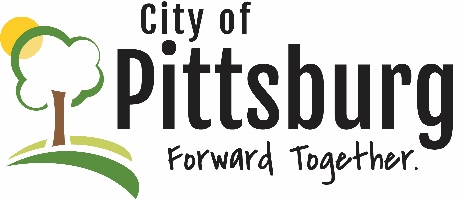 Sustainability Advisory CommitteeMinutesNovember 12, 2019 5:30PM In attendance: Jim Triplett, George Weeks, Nancy Scott, Ashlei Bockover, Jay Byers, Cameron Alden, Matt Bacon, James CoxMeeting called to order at 5:33pmMeeting location: City HallWelcome and introductions		Jay announced that Joel Stewart has resigned from the committee.Approval of the Agenda	Agenda was unanimously approvedOLD BUSINESSApproval of 10/9/19 Minutes 	Two corrections were made then the minutes were unanimously approvedReport on Sustainable Cities ConferenceGeorge began his report on the sustainability conference.  The report is included with the minutes as Attachment A.Andrew continued with his report from the conference.  This report is included as Attachment B.  Andrew collected all the presentations from the conference and will make them available to the committee.Based on the reports provided, Jim suggested that each committee member choose a project or idea that interests them and take the lead on it.Update on Resale CenterJim and Jay will be meeting with some people at the university about the resale center when they can find a time that works.Update on Dockless VehiclesJay Byers stated that the commission approved the dockless vehicle ordinance at the commission meeting the previous day.  Cameron Alden will be the director the dockless vehicle program.  The City will not be contracting with any specific vendor but all vendors that operate within the city limits must follow the ordinance. Update on Sustainability in SchoolsNancy reported that the schools use a lot of single use items.  Her and Denise found out about a concert that switched from single use items to reusable items and provided information to the principle of a school with information how the concert switched to reusable items.NEW BUSINESS	Report on AASHE Trip		Jim opted to put off his report in the interest of time.Earth Day 2020	This was tabled until Denise could be present.	Citizens’ Climate Lobby		This was tabled until Denise could be present.	Future Initiatives for Committee		Jim stated everyone should come with ideas next time.OTHER BUSINESSMatt gave an update about some stormwater initiatives that he is looking at, such as a rain garden.  Matt had also gone to St. Mary’s Colgen, George Nettles, and Lakeside schools and gave an educational presentation about stormwater.Meeting adjourned at 6:42pm.